§10002.  DefinitionsAs used in this chapter, unless the context otherwise indicates, the following terms have the following meanings.  [PL 1985, c. 496, Pt. A, §2 (NEW).]1.  Board.  "Board" means the Board of Underground Oil Storage Tank Installers established under this chapter.[PL 1985, c. 496, Pt. A, §2 (NEW).]1-A.  Class I liquid.  "Class I liquid" means any liquid having a flash point below 100° Fahrenheit.[PL 1989, c. 845, §4 (NEW).]2.  Commissioner.  "Commissioner" means the Commissioner of Environmental Protection.[PL 1985, c. 496, Pt. A, §2 (NEW).]3.  Department.  "Department" means the Department of Environmental Protection.[PL 1985, c. 496, Pt. A, §2 (NEW).]3-A.  Hazardous substance. [PL 1997, c. 364, §3 (RP).]3-B.  Gasoline.  "Gasoline" means a volatile, highly flammable liquid with a flashpoint of less than 100° Fahrenheit obtained from the fractional distillation of petroleum.[PL 1989, c. 312, §1 (NEW).]4.  Oil.  "Oil" means oil, petroleum products and their by-products of any kind and in any form including, but not limited to, petroleum, fuel oil, sludge, oil refuse, oil mixed with other waste, crude oils and all other liquid hydrocarbons regardless of specific gravity.[PL 1985, c. 496, Pt. A, §2 (NEW).]5.  Public member.  "Public member" means that that person may not be a past or present member of the occupation or profession regulated by the board, may not have been professionally affiliated with that occupation or profession for a period of 5 years preceding appointment to the board and may not have had in the past a material or financial interest in either the provision of services provided by this occupation or profession or an activity directly related to this occupation or profession, including the representation of the board or profession for a fee at any time during the 5 years preceding appointment.[PL 1985, c. 496, Pt. A, §2 (NEW).]5-A.  Underground hazardous substance storage tank. [PL 1997, c. 364, §3 (RP).]5-B.  Underground hazardous substance storage tank installer. [PL 1997, c. 364, §3 (RP).]5-C.  Underground gasoline storage tank.  "Underground gasoline storage tank" means a tank or container, 10% or more of which is underground, together with associated piping and dispensing facilities and which is used, or intended to be used, for the storage or supply of gasoline.  The term does not include tanks or containers that are situated upon or above the surface of a floor and in such a manner that they may be readily inspected.[PL 1989, c. 312, §1 (NEW).]5-D.  Underground gasoline storage tank remover.  "Underground gasoline storage tank remover" means a person certified under this chapter to remove underground gasoline storage tanks.[PL 1989, c. 312, §1 (NEW).]6.  Underground oil storage tank.  "Underground oil storage tank," for purposes of this chapter, means any tank or container, 10% or more of which is beneath the surface of the ground, together with associated piping and dispensing facilities and which is used, or intended to be used, for the storage or supply of oil as defined in subsection 4. The term "underground oil storage tank" does not include tanks or containers, associated piping or dispensing facilities that are located in an underground area if these tanks or containers, associated piping or dispensing facilities are situated upon or above the surface of a floor and in such a manner that they may be readily inspected.[PL 1985, c. 496, Pt. A, §2 (NEW).]6-A.  Underground oil storage tank inspector.  "Underground oil storage tank inspector" means a person certified under this chapter to inspect underground oil storage tanks.[PL 2001, c. 231, §5 (NEW).]7.  Underground oil storage tank installer.  "Underground oil storage tank installer" means a person certified under this chapter to install underground oil storage tanks and to remove underground oil storage tanks.[PL 1987, c. 491, §2 (AMD).]SECTION HISTORYPL 1985, c. 496, §A2 (NEW). PL 1987, c. 410, §3 (AMD). PL 1987, c. 491, §2 (AMD). PL 1989, c. 312, §1 (AMD). PL 1989, c. 845, §4 (AMD). PL 1997, c. 364, §3 (AMD). PL 2001, c. 231, §5 (AMD). The State of Maine claims a copyright in its codified statutes. If you intend to republish this material, we require that you include the following disclaimer in your publication:All copyrights and other rights to statutory text are reserved by the State of Maine. The text included in this publication reflects changes made through the First Regular and Frist Special Session of the 131st Maine Legislature and is current through November 1, 2023
                    . The text is subject to change without notice. It is a version that has not been officially certified by the Secretary of State. Refer to the Maine Revised Statutes Annotated and supplements for certified text.
                The Office of the Revisor of Statutes also requests that you send us one copy of any statutory publication you may produce. Our goal is not to restrict publishing activity, but to keep track of who is publishing what, to identify any needless duplication and to preserve the State's copyright rights.PLEASE NOTE: The Revisor's Office cannot perform research for or provide legal advice or interpretation of Maine law to the public. If you need legal assistance, please contact a qualified attorney.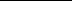 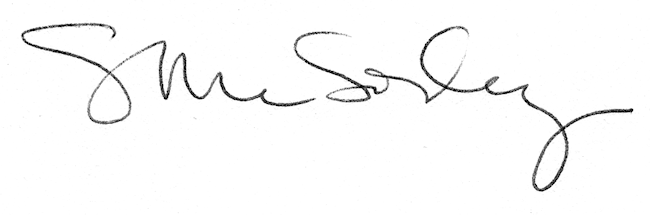 